شروع کسب و کار با ایده های نو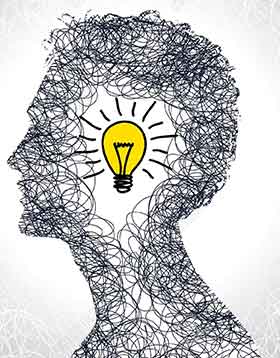 شروع کسب و کار با ایده های نوامروزه به دلایل مختلف افراد حاضر به اجرا کردن ایده های نو نیستند و آن را یک ریسک در بازار میدانند.اما بسیاری از افراد ثروتمند در جهان با ایده های کوچک شروع به کار کردند یکی از اعضای خلاق تیم آموزشی ماهان تیموری با ساعتها تفکر ایده های خود را در اختیار ما قرار داده اند.1.کنسرو تن ماهی و تخم مرغ (4/5/94)بارها مشاهده کردم که کسانی که برای صرف ناهار به یک قوطی تن ماهی بسنده کردن ، روی آن در ماهی تابه حداقل یک عدد تخم مرغ اضافه میکنن و با آن هم میزنن تا هم مزه بهتری پیدا کند و هم بیشتر سیر شوند. مخلوط این دو ، غذای سنگینی می شود.غذاهای آماده اگر بصورت خوراک باشد غذای ساده ایست و ممکن است یک نفر را سیر نکند ، اگر خورشتی باشدباید جداگانه  برنج تهیه شود و اینگونه مبلغ ناهار بیشتر می شود. یک تن ماهی حدود 5 هزار تومن است اگر 2 عدد تخم به آن اضافه شود و نان نیز به آن اضافه کنیم چیزی حدود 6 هزار تومان می شود که از یک ساندویچ یا پیتزا ارزانتر و سیرکننده تر می باشد و هم سالم تر می باشد.حالا این مخلوط را بصورت یک کنسرو در نظر بگیرید.2.شبکه تلویزیونی تبلیغات (5/5/94)این شبکه جزو شبکه های دیجیتال می باشد و قابل پخش در ایران است. یکی از ایرادات تبلیغات در ایران نبود جذابیت کافی نسبت به تبلیغات خرجی می باشد مخصوصا از نظر نوع فیلم نامه و جلوه های ویژه آن.یکی دیگر از ایرادات تبلیغات ، در صورت کیفیت بالای محصول ، نشان ندادن قابلیت ها بصورت واضح می باشد و در صورت کیفیت پایین ، دیده می شود با آنچه که در واقیعیت وجود دارد بسیار متفاوت است.این شبکه با محوریت تبلیغات ، گوشه بازار خود را انتخاب کرده است و با ارائه تبلیغات جذاب و گیرا و مخاطب پسند سعی در جذب بیننده دارد.3.پرورش گربه ایرانی (6/5/94)گربه ایرانی یا پرشین کت از قرن 16 میلادی وارد اروپا شد و جای خود را در اروپا بسیار باز کرد ولی در بین ایرانیان زیاد شناخته شده نیست. طی سالهای گذشته خرید و فروش این نوع گربه در بین ایرانیان رو به افزایش می باشد.قیمت آن در بازار بین 300 هزار تا 4 میلیون تومان می باشد. بازار هدف اولیه برای پرورش این گربه بر اساس این طرح برای صادرات به کشورهای عربی و چین می باشد.این گربه ها تماما دارای شناسنامه و کارت سلامت می باشند.این مرکز فقط به پرورش گربه صیل ایارنی می پردازد و هم خود نیز آنرا بفروش میرساند و هم به مراکزی که این نوع گربه را بفروش میرسانند میفروشد.در این مرکز خدمات به کسانی که از این مرکز گربه خریداری کردند ارائه می شود از جمله: نگهداری از گربه ها در نبود صاحبانشان ، معاینه دوره ای ، فروش غذا و وسایل بازی ، لباس و ...4. پرورش ماهی های زینتی (6/5/94)در ایران گونه هایی از ماهی های زینتی وجود دارد که مختص ایران می باشد که از جمله آن در کیش و خارک می باشد.25 درصد ماهی های زینتی در صخره های مرجانی زندگی میکنند و 85 درصد آنها در آبهای شیرین می باشند. پرورش آن در منطقه شمال کشور مناسب می باشد ولی بدلیل صل سرما هزینه ها بالا می رود. جنوب کشور از نظر گرما و هوا مناسب تر می باشد.گوشه بازار ما پرورش این نوع ماهی ها در جنوب کشور ودر منطقه آزاد و به قصد صادرات می باشد.صادرات به کشورهای عربی و اروپایی و حمل آن با کشتی می باشد.قیمت هر قطعه ماهی برای صادرات 30 الی 60 دلار ارزآوری دارد. طبق اطلاعات نوشته شده در اینترنت برای مساحت زیر 100 متر نیاز به مجوز گرفتن نیست و برای پرورش 50 هزار قطعه به مساحت کمتر از 100 متر احتیاج است و به ازای هر 8.5 میلیون تومان سرمایه گذاری ، یک نفر نیرو لازم است. این کار یک ایراد بزرگ دارد که می توان آن را رفع کرد و آن نبود اطلاعات لازم و بروز در زمینه تولید این نوع ماهی ها می باشد. حتی در میان فارغ التحصیلان شیلات ، تمام کار بصورت تجربی انجام می شود. از 2000 گونه زینتی ، تنها 1000 گونه آن به مرحله پرورش رسیده است.5.تولید دیتکتور (6/5/94) این دستگاه برای هشدار نشت گاز می باشد و برای مصرف خانگی و صنعتی مورد استفاده قرار می گیرد. سالانه و مخصوصا در فصل سرما تعداد زیادی از مرگ و میر ها ناشی از گاز گرفتگی و انفجاز گاز می باشد و این دستگاه لازمه هر خانه ، اداره ، کارگاه و کارخانه ای می باشد. آنرا در هر جایی میتوان نصب کرد مخصوصا جاهایی که احتمال نشت گاز وجود دارد از جمله آشپزخانه.6.میوه مجلسی (7/5/94)این سایت گوشه بازار میوه های مجلسی را انتخاب کرده است. این سایت از طریق اینترنت یا نرم افزار اقدام به فروش میوه های مجلسی می کند. خرید بصورت آنلاین انجام می شود و سپس با هماهنگی با مشتری ، درب منزل تحویل داده می شود.میوه ها از بهترین نوع می باشد. در موقع تحویل ، میوه ها توسط مشتری مورد بازدید قرار میگیرد و بعد از تائید ، رسید تحویل داده می شود.سیستمی برای تحویل فوری وجود دارد که قیمت در آن برای مشتری متفاوت از حالت معمول می باشد.                 MajlesiFruit.com7.تولید کارتهای بانکی مادام العمر (7/5/94)به دلیل نبود تکنولوژی و عدم سرمایه گذاری بر روی تولید کارتهای بانکی ، تمام این کارت ها از چین و کره جنوبی وارد می شود.این نوع کارت ها مورد استفاده برای کارت های بانکی ، کارت های سوخت ، بن کارت ها و کارت های تلفن می باشد. کارت های بانکی به دلایلی نامعلوم هر سه سال باید تعویض شوند. طبق خبری در اینترنت ، هزینه هر کارت سوخت 10 هزار تومان می باشد و به دلیل مصرفی بودن اینگونه کارت ها و وارداتی بودن آن ، تولید این کارت ها در صورت پایین تر بودن قیمت تمام شده آن نسبت به واردات آن ، می تواند بازار بسیار خوبی داشته باشد.8.شارژر قطع شونده (هوشمند) (7/5/94)یکی از دلایل عمده خراب شدن باتری موبایل ، بیش از اندازه ماندن در شارژ می باشد بصورتی که بعد از اینکه گوشی شارژ می شود ، در صورت بیرون نکشیدن گوشی از شارژ ، مقاومت سیم باعث داغ شدن گوشی و در نتیجه باتری می شود و باعث خرابی آن می شود.این شارژر دارای نرم افزاری روی گوشی می باشد که بلافاصله بعد از شارژ کامل ، گوشی به شارژر اطلاع می دهد و از داخل ، خود برق را از مدار خارج میکند.9.شبکه توریست و جهانگردی (8/5/94)در موقع تعطیلات مردم ایران به چند منطقه ایران بیشتر از بقیه مناطق مسافرت می کنند. این مناطق شامل شمال کشور (مازندران و گیلان) ، مشهد و اصفهان می شود.در کل به جاهایی می روند که تکراریست و همه به آنجا می روند. یکی از دلایل عمده این مسئله این می باشد که مردم ایران قسمت های توریستی مختلف را نمی شناسند و نیز به آنها شناسانده نشده و اینکه همه مایل به کشف جاهای جدید و بکر ندارند.این شبکه ، یک شبکه دیجیتال داخلی می باشد که گوشه بازار آن توریست و گردشگردی می باشد.این شبکه با توجه با فصل های مختلف ، پیشنهادات ویژه دارد.10.خط تولید انواع تیغه فلزی (9/5/94)قطب صنعت تیغه سازی در ایران زنجان می باشد که تمرکز آن بر روز چاقو می باشد. این چاقو ها از نوع لبه صاف می باشد ولی تکنولوژی آنها برای ساخت تیغه های دندانه دار نمی باشد و به دلیل بازاریابی ضعیف و زیاد شدن محصولات وارداتی ، مثل قبل توان رقابت را ندارند. این خط تولید با تکنولوژی روز اقدام به تولید انواع تیغه های و نه فقط چاقو دارد. از جمله: پوستکن و انواع آن ، رنده ، ساتور ، قیچی ، ناخن گیر و ...تیم آموزشی ماهان تیموری ارائه دهنده آموزشهای کسب و کار ، مدیریت، رشد و بهبود شخصی